SundayMondayTuesdayWednesdayThursdayFridaySaturday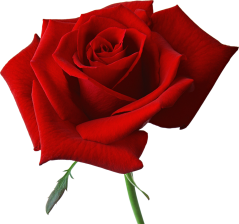 112:30 Bingo-Private DR 2:30 Scarbble-3rd FL CR 3:30 Rosary-Event Center4:00 Mass-Event Center 2 6:30 Super Bowl  Sunday will be on in the Theatre  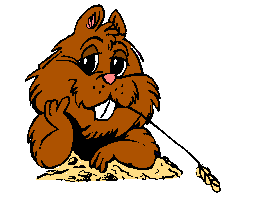 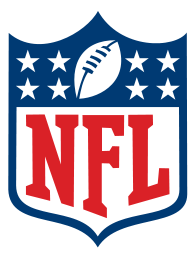 3 10:00 Exercise-Fitness Center 12:30 Chair Yoga-Fitness Center1:00 Bingo-Private DR 6:30 Dominoes-3rd FL CR 2:45 Dress Rehearsal at Clarence Middle School49:30 Mass at SHH10:00 Morning Stretch & Meditation-Fitness Center 10:30 Walgreens 12:00 The Perfect Gift Shop 2:00 Card Group-3rd FL CR 2:30 YMCA Meeting-Heritage Room 59:30 Mass at SHH10:00 Exercise-Fitness Center10:30 Rite Aid11:30 The Family Chocolate Shoppe 1:30 Bridge-3rd FL CR2:30 Bingo-Private DR 6:30 Dominoes-3rd FL CR 69:30 Mass at SHH9:45 Tax Prep at Clarence Library/Library Books 10:00 Chair Dance-Fitness Center10:30 Bible Sharing-2nd FL CR 2:00 Entertainment by Tony P!-Event Center 7:00 Bridge-3rd FL CR 79:00 Banking 9:30 Mass at SHH10:00 Morning Stretch & Meditation-Fitness Center 10:30 Dash’s/Aldi1:00 Tops/Wegmans1:00 Tai Chi-Fitness Center2:00 Academy Award Happy Hour-Bistro 6:30 Dominoes-3rd FL CR  812:30 Bingo-Private DR 2:30 Scarbble-3rd FL CR 3:30 Rosary-Event Center4:00 Mass-Event Center911:30 Scripture Study with Renee-Private DR 2:00 Amherst Symphony Orchestra 1010:00 Exercise-Fitness Center 12:30 Chair Yoga-Fitness Center1:00 Bingo-Private DR 6:30 Dominoes-3rd FL CR6:30 Thresholds of Grace with Renee-Heritage Room 119:30 Mass at SHH10:00 Morning Stretch & Meditation-Fitness Center 12:00 Wii Bowling (T2)-2nd FL CR 1:00 Wii Bowling (T1)-2nd FL CR 2:00 Card Group-3rd FL CR 2:30 Birthday Party-Event Center  129:30 Mass at SHH10:00 Exercise-Fitness Center10:30 Grief Sharing with Renee-Heritage Room 10:30 Batavia Shopping 1:00 Cooking Demo-Event Center 1:30 Bridge-3rd FL CR2:30 Bingo-Private DR 6:30 Dominoes-3rd FL CR6:30 Campfire with Harold-Event Center 139:30 Mass at SHH9:45 Tax Prep at Clarence Library10:00 Chair Dance-Fitness Center10:30 Bible Sharing-2nd FL CR 11:00 Banking 2:30 Knitting and Crocheting Group-Heritage Room 6:30 A Johnny Cash Hour with Andrew!-Event Center 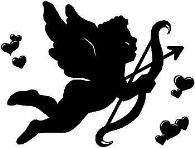 7:00 Bridge-3rd FL CR149:30 Mass at SHH10:00 Morning Stretch & Meditation-Fitness Center 10:00 Casino 11:00 Brother Ken’s Cinnamon Rolls-Lobby 1:00 Tai Chi-Fitness Center2:00 Valentine’s Day Party- Event Center 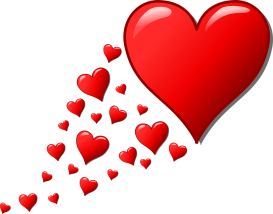 6:30 Dominoes-3rd FL CR  1512:30 Bingo-Private DR 2:30 Scarbble-3rd FL CR 3:30 Rosary-Event Center4:00 Mass-Event Center16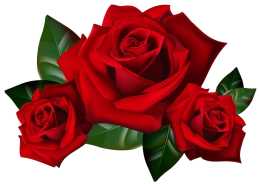 17 10:00 Exercise-Fitness Center 12:30 Chair Yoga-Fitness Center1:00 Bingo-Private DR 2:30 Patriotic Sing-a-long-Event Center 6:30 Dominoes-3rd FL CR189:30 Mass at SHH10:00 Morning Stretch & Meditation-Fitness Center  1:00 Resident Meeting-Event Center 2:00 Card Group-3rd FL CR 6:30 Good News Men’s Group-Heritage Room 199:30 Mass at SHH9:45 Tax Prep at Clarence Library 10:00 Exercise-Fitness Center10:30 Laughter Yoga with Marilou-Event Center 1:30 Bridge-3rd FL CR2:30 Bingo-Private DR 6:30 Dominoes-3rd FL CR6:30 Singer, writers, performers & their #1 hit-Event Center 209:30 Mass at SHH10:00 Chair Dance-Fitness Center10:30 Bible Sharing-2nd FL CR 2:00 Discussion Group-2nd FL CR 6:30 Entertainment by Lyle-Event Center 7:00 Bridge-3rd FL CR219:00 Banking 9:30 Mass at SHH10:00 Morning Stretch & Meditation-Fitness Center 10:30 Dash’s/Aldi1:00 Tops/Wegmans1:00 Tai Chi-Fitness Center2:00 Fiesta Happy Hour National Margarita Day-Bistro6:30 Dominoes-3rd FL CR  2212:30 Bingo-Private DR 2:30 Scarbble-3rd FL CR 3:30 Rosary-Event Center4:00 Mass-Event Center232:00 Amherst Chamber Ensembles’ Concert 2410:00 Exercise-Fitness Center 12:30 Chair Yoga-Fitness Center1:00 Bingo-Private DR 2:30 Book Club-2nd FL CR 6:30 Dominoes-3rd FL CR25 9:30 Mass at SHH10:00 Morning Stretch & Meditation-Fitness Center  12:00 Wii Bowling (T2)-2nd FL CR 1:00 Wii Bowling (T1)-2nd FL CR 2:00 Card Group-3rd FL CR 2:00 Mardi Gras Party!-Event Center 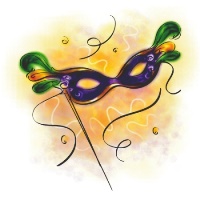 26 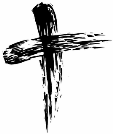 9:30 Mass at SHH10:00 Exercise-Fitness Center10:30 Distribution of Ashes-Event Center 11:00 Walmart/Dollar Store 1:30 Bridge-3rd FL CR2:30 Bingo-Private DR 6:30 Dominoes-3rd FL CR279:30 Mass at SHH10:00 Chair Dance-Fitness Center10:00 Clarence Library 10:30 Bible Sharing-2nd FL CR 11:30 Ladies Lunch Outing to Candy Apple Café  2:00 Entertainment by Vintage Wine-Event Center 2:30 Knitting and Crocheting Group-Heritage Room 7:00 Bridge-3rd FL CR289:30 Mass at SHH10:00 Morning Stretch & Meditation-Fitness Center 10:00 Casino 1:00 Tai Chi-Fitness Center2:30 Jeopardy-Event Center 6:30 Dominoes-3rd FL CR  29 12:30 Bingo-Private DR 2:30 Scarbble-3rd FL CR 3:30 Rosary-Event Center4:00 Mass-Event Center 